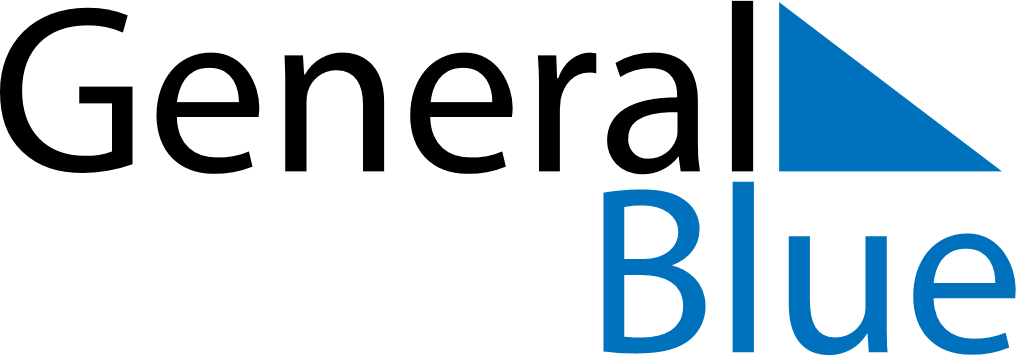 October 2020October 2020October 2020October 2020October 2020October 2020GermanyGermanyGermanyGermanyGermanyGermanySundayMondayTuesdayWednesdayThursdayFridaySaturday123National Holiday45678910111213141516171819202122232425262728293031NOTES